РАБОЧАЯ ПРОГРАММА УЧЕБНОЙ ДИСЦИПЛИНЫФК. 00. Физическая культурапрограммы подготовки квалифицированных рабочих, служащих среднего профессионального образования  по профессии 08.01.18 «Электромонтажник электрических сетей и электрооборудования»Квалификация  выпускника:Электромонтажник по кабельным сетям  3, 4 разрядаЭлектромонтажник  по освещению и осветительным  сетям  3,4  разряда2017 г.Программа учебной дисциплины разработана на основе Федерального государственного образовательного стандарта среднего профессионального образования по профессии 08.01.18 «Электромонтажник электрических сетей и электрооборудования», утвержденного приказом Министерства образования и науки РФ от 02.08.2013 г. № 645.Организация-разработчик: Государственное автономное профессиональное образовательное учреждение  РС (Я) «Якутский промышленный техникум».Авторы: Христофоров Г.Н., преподаватель физической культурыСОДЕРЖАНИЕ ПАСПОРТ ПРОГРАММЫ УЧЕБНОЙ ДИСЦИПЛИНЫОбласть применения программы.Программа учебной дисциплины «Физическая культура» (далее – Программа) является частью примерной основной образовательной программы в соответствии с ФГОС СПО  08.01.18 «Электромонтажник электрических сетей и электрооборудования»Программа разработана в рамках выполнения работ по внесению изменений (дополнений) в образовательную программу по профессии среднего профессионального образования  08.01.18 «Электромонтажник электрических сетей и электрооборудования»Используемые сокращенияВ настоящей  программе используются следующие сокращения: ОК - общая компетенция;ООП - основная образовательная программа;ПООП – примерная основная образовательная программа; ПК - профессиональная компетенция;ПС – профессиональный стандарт;СПО - среднее профессиональное образование; ТО – техническое описание.ФГОС - федеральный государственный образовательный стандарт; УД - учебная дисциплина;WSR - WorldSkills Russia;  WSI – WorldSkills International.Место	 дисциплины	в	структуре	основной	профессиональной образовательной программы: дисциплина является одним из разделов ПООП.Цель и планируемые результаты освоения дисциплины:Цель преподавания дисциплины «Физическая культура» - сформировать у обучающихся теоретические знания в области физической культуры, практические навыки в использовании физкультурно-оздоровительной деятельности для укрепления здоровья,  достижения жизненных и профессиональных целей.Дисциплина направлена на формирование и освоение общих компетенций, включающих в себя способность:В результате освоения дисциплины обучающийся должен:Требования к результатам освоения дисциплины «Физическая культура» в части знаний, умений доработана на основе:анализа требований ПС ЭМС (утв. приказом Министерства труда и социальной защиты Российской Федерации от 28 ноября 2013г.№701н);анализа  актуального  состояния  и  перспектив  развития  регионального   рынкатруда;                   - обсуждения с заинтересованными работодателями.Данная дисциплина не предполагает использование времени вариативной части.Объем учебной дисциплины и виды учебной работыТематический план и содержание учебной дисциплины «Физическая культура»Для характеристики уровня освоения учебного материала используются следующие обозначения:1. – ознакомительный (узнавание ранее изученных объектов, свойств); 2. – репродуктивный (выполнение деятельности по образцу, инструкции или под руководством)3. – продуктивный (планирование и самостоятельное выполнение деятельности, решение проблемных задач)УСЛОВИЯ РЕАЛИЗАЦИИ ПРОГРАММЫМатериально-техническое обеспечениеРеализация программы предполагает наличие спортивного и тренажерного залов.Спортивный комплекс:спортивный зал;открытая спортплощадка; Залы:библиотека, читальный зал с выходом в сеть Интернет; актовый зал.В зависимости от возможностей, которыми располагает образовательная организация, для реализации учебной дисциплины «Физическая культура» могут быть использованы:тренажерный зал;открытые спортивные площадки: баскетбольная; мини-футбольная, помещение для хранения спортивного инвентаря и др.Все помещения, объекты физической культуры и спорта и места для занятий физической подготовкой, на которых реализуется учебная дисциплина «Физическая культура», должны быть оснащены соответствующим оборудованием и инвентарем в зависимости от изучаемых разделов программы и видов спорта. Программа учебной дисциплины   «Физическая   культура»  образовательной   организации   должна включать перечень	 учебно-спортивного	оборудования	и	инвентаря,необходимого	для	её  реализации.Перечень учебно-спортивного оборудования и инвентаря.Оборудование и инвентарь спортивного зала:перекладина навесная универсальная для стенки гимнастической; гимнастические скамейки; гимнастические снаряды (перекладина,  брусья, бревно, конь с ручками, конь для прыжков и др.), тренажеры для занятий атлетической гимнастикой, маты гимнастические, канат, канат для перетягивания, беговая дорожка, ковер борцовский или татами, скакалки, палки гимнастические, мячи набивные, мячи для метания, гантели (разные), гири 16, 24,32 кг, секундомеры, весы напольные, ростомер, приборы для измерения давления идр.;кольца баскетбольные, щиты баскетбольные, рамы для выноса баскетбольного щита или стойки баскетбольные, защита для баскетбольного щита и стоек, сетки баскетбольные, мячи баскетбольные, стойки волейбольные, защита на волейбольные стойки, сетка волейбольная, волейбольные мячи, ворота для мини-футбола, сетки для ворот мини-футбольных, гасители для ворот мини- футбольных, мячи для мини-футбола др.Открытый стадион широкого профиля с элементами полосыпрепятствий:стойки для прыжков в высоту, перекладина для прыжков в высоту, указатель  расстояний для тройного прыжка, брусок отталкивания для прыжков в длину и тройного прыжка, турник уличный, рукоход уличный, полоса препятствий, ворота футбольные, сетки для футбольных ворот, мячи футбольные, сетка для переноса мячей, колодки стартовые, барьеры для бега, стартовые флажки или стартовый пистолет, флажки красные и белые, палочки эстафетные, гранаты учебные Ф-1, нагрудные номера, рулетка металлическая, мерный шнур, секундомеры.пневматические пистолеты и винтовки, мишени, пули для стрельбы из пневматического оружия, устройство для подачи мишеней, куртки для стрельбы или интерактивный тир.В зависимости от возможностей материально-технической базы и наличия кадрового потенциала перечень учебно-спортивного оборудования и инвентаря может быть дополнен или изменен.Комплект мультимедийного оборудования для проведения методико-практических занятий и презентаций комплексов упражнений:система тестирования и опроса; мультимедийный проектор (видеопроектор);экран;  компьютеры для внеаудиторной работы.Информационное обеспечение обученияПеречень используемых учебных изданий, Интернет-ресурсов, дополнительной литературы:Основные источники:Бароненко В.А., Рапопорт Л.А. Здоровье и физическая культура студента: учебное пособие для студентов сред.проф.заведений 2-е изд., перераб. – М: Альфа-М: ИНФРА-М, 2013. – 336 с.Барчуков И.С. Теория и методика физического воспитания и спорта: учебник / И.С.Барчуков; под общ.ред. Г.В.Барчуковой. – М.: КНОРУС,   2011. – 368 с. – (Среднеепрофессиональноеобразование).Бишаева А.А. Физическая культура: учебник для нач. и  сред.проф. образования  –  М.:  Издательский центр  «Академия»,2010.– 272 с.Решетников Н.В., Кислицын Ю.Л. Физическая культура: учебное пособие для студентов средних профессиональных заведений – М.: Академия, 2007. – 152с.Решетников Н.В., Кислицын Ю.Л. Палтиевич Р.Л., Погадаев Г.И. Физическая культура: учебное пособие для студентов средних профессиональных заведений – М.:  Академия, 2010. – 176с.Дополнительные источники:Евсеев Ю.И. Физическое воспитание / Ю.И.Евсеев. – Ростов н/Д : Феникс, 2010. – 380 с.: ил.Кабачков В.А. Профессиональная физическая культура в системе непрерывного образования молодежи [Текст]: науч.-метод. пособие / В.А.Кабачков, С.А.Полиевский, А.Э.Буров. – М.: Советский спорт, 2010. – 296 с.: ил.Олимпийский учебник студента, учебное пособие для олимпийского образования в высших учебных заведениях В.С.Родиченко и др.: Олимпийский комитет России – 8-е издание, переработано и дополнено – М.: Советский спорт, 2010., 128 с.: ил.Сайганова Е.Г. Физическая культура. Самостоятельная работа : учебное    пособие.Бакалавриат / Е.Г.Сайганова, В.А.Дудов. – М. : Изд-во РАГС, 2010. – 228 с.Сайганова Е.Г. Физическая культура : учебное пособие. Бакалавриат / Е.Г.Сайганова, В.А.Дудов. – М. : Изд-во РАГС, 2010. – 270 с.Теория	и	методика	физической	культуры:	Учебник	/	под	ред.	проф.Ю.Ф.Курамшина. – 4-е изд., – М.: Советский спорт, 2010. – 464 с.Хомич М.М., Эммануэль Ю.В., Ванчакова Н.П. Комплексы корректирующих мероприятий при снижении адаптационных резервов организма на основе саногенетического мониторинга / под ред. С.В.Матвеева. – СПб.: Изд-во СПбМГУ им. акад. И.П.Павлова, 2010. – 152 с.Интернет ресурсы:Официальный сайт Министерства спорта, туризма и молодежной политики Российской Федерации: Web: http://minstm.gov.ru.Федеральный портал «Российское образование»: Web: http://www.edu.ru.Национальная информационная сеть «Спортивная Россия» Web: http://www.infosport.ru/xml/t/default.xmlОфициальный сайт Олимпийского комитета России Web: www.olympic.ruСайт Учебно-методические пособия «Общевойсковая подготовка». Наставление по физической подготовке в Вооруженных Силах Российской Федерации (НФП-2009) Web: http://goup32441.narod.ru.Организация образовательного процессаУчебная дисциплина «Физическая культура» включает разделы:«Физическая культура и формирование жизненно важных умений инавыков»«Формирование навыков здорового образа жизни средствами физической культуры».В процессе изучения предмета следует привить обучающимся навыки пользования учебниками, учебными пособиями, справочниками и интернет ресурсами.   При  изученииматериала	предмета	следует	использовать	современные	интерактивные	методы, технические средстваобучения.Кадровое обеспечение образовательного процессаТребования к квалификации педагогических кадров, обеспечивающих обучение по учебной дисциплине Физическая культура.Реализация Примерной рабочей программы учебной дисциплины Физическая культура должна обеспечиваться педагогическими кадрами, имеющими  профессиональное высшее образование, соответствующее профилю преподаваемой дисциплины.Преподаватели, ведущие образовательную деятельность, должны регулярно, не менее 1 раза в 3 года, повышать свою квалификацию по профилю преподаваемой дисциплины, на курсах повышения квалификации или переподготовки.4. КОНТРОЛЬ И ОЦЕНКА РЕЗУЛЬТАТОВ ОСВОЕНИЯ УЧЕБНОЙ ДИСЦИПЛИНЫТекущий контроль осуществляется преподавателем в процессе проведения практических занятий при этом может учитываться как конкретный результат, так и техника выполнения физических упражнений, направленных на формирование жизненно важных умений и навыков, развитие физических качеств и др., а также уровень теоретических знаний.Промежуточная аттестация проводится в форме дифференцированного зачета, который предусматривает контроль за освоением умений путем выполнения учебных нормативов. Оценка результатов обучения проводится по сравнительным показателям, показывающим положительную тенденцию с учетом положительных изменений параметров физического развития студентов: роста, массы тела, окружности грудной клетки (в покое, на вдохе, на выдохе), силы правой и левой кистей, жизненной емкости легких; параметров функционального состояния организма студентов: артериального давления; задержки дыхания (на выдохе, на вдохе), частоты сердечных сокращений (в покое сидя, в покое стоя, после нагрузки, после восстановления);результатов овладения жизненно важными умениями и навыками: бег на 100 м; для девушек бег на 500 м, отжимание в упоре лежа на полу; для юношей бег на 1000 м, подтягивание на перекладине; наклоны туловища вперед; прыжок в длину с места, прыжки через скакалку за 1 мин. Преподаватель должен учитывать также результаты тестов на владение профессионально значимыми умениями и навыками; соблюдение норм здорового   образа жизни; освоения комплекса упражнений гигиенической утренней гимнастики и комплекса физических упражнений профессиональной направленности; результаты овладения жизненно важными физическими качествами: например, развитие силы мышц тела.-юноши (подтягивание на перекладине; сгибание и разгибание рук в упоре на брусьях; силой переворот в упор на перекладине; в висе поднимание ног до касания перекладины);- девушки (пресс из положения лежа на спине, руки за голову, ноги закреплены; сгибание и разгибание рук; приседание на одной ноге, стоя на скамейке, опора о гладкую стену. При проведении зачета предусмотрена вариативная часть, которая разрабатывается и утверждается учебным заведением.Для юношей проводится тест на владение умениями и навыками, необходимыми для службы в Вооруженных Силах Российской Федерации- практические занятия.Результаты освоения выражаются в освоении общих и профессиональных компетенций, определенных в программе.За правильный ответ на вопросы или верное решение задачи выставляется положительная оценка – 1 балл.За не правильный ответ на вопросы или неверное решение задачи выставляется отрицательная оценка – 0 балловУровень оценки компетенций производится суммированием количества ответов «да» в процентном соотношении от общего количества ответов. Шкала оценки образовательных достиженийСоставитель ____________________________Христофоров Г.Н.                                                                       (подпись)   «   25____»______08____________2017     г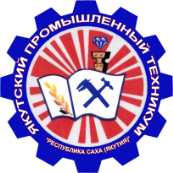 Министерство образования и науки  Республики Саха (Якутия)Государственное автономное профессиональное  образовательное учреждение Республики Саха (Якутия)«Якутский промышленный техникум»УТВЕРЖДАЮЗаместитель директора по УР_________________ С. В. Иванова«_____» __________ 2017 г.РАССМОТРЕНО                    на заседании предметно-цикловойкомиссии  энергетиковПротокол № ___ от ________ 2017 г.Председатель ПЦК ________________Гоголев И.В.1.Паспорт 	программы	учебной дисциплины42.   Структура и содержание учебной дисциплины73.   Условия реализации программы134.   Контроль и оценка результатов освоения учебной дисциплины17КодОбщиекомпетенцииОК 1.Понимать сущность и социальную значимость будущей профессии, проявлять к ней устойчивый интерес.ОК 2.Организовывать собственную деятельность, исходя из цели и способов ее достижения, определенных руководителем.ОК 3.Анализировать рабочую ситуацию, осуществлять текущий и итоговый контроль, оценку и коррекцию собственной деятельности, нести ответственность за результаты своей работы.ОК 4Осуществлять поиск информации, необходимой для эффективного выполнения профессиональных задач.ОК 5.Использовать информационно-коммуникационные технологии в профессиональной деятельности.ОК 6.Работать в команде, эффективно общаться с коллегами, руководством.уметь- использовать физкультурно-оздоровительную деятельность для укрепления здоровья, достижения жизненных и профессиональных целей;знатьо роли физической культуры в общекультурном, профессиональном и социальном развитии человека;основы здорового образа жизни.Вид учебной работыОбъем часовМаксимальная  учебная нагрузка (всего)80Обязательные аудиторные учебные занятия (всего)40в том числе:Практические занятия40Внеаудиторная (самостоятельная) учебная работа (всего)в форме занятий в секциях по видам спорта, группах общей физической подготовки.Подготовка рефератов по темам:-режим труда и отдыха;вода и ее значение для организма.несовместимость занятий физической культурой и спортом с вредными привычками;влияние вредных привычек на профессиональную пригодность, на физическое развитие, работоспособность человека, возникновение заболеваний органов дыхания, кровообращения, эндокринной системы и новообразований.физиологические механизмы использования средств физической культуры и спорта для активного отдыха и восстановления работоспособности, снижения негативного воздействия вредных привычек;роль семьи в формировании здорового образа жизни.40массовый спорт и спорт высших достижений, их цели и задачи.олимпийские, неолимпийские и национальные виды спортаИтоговая аттестация в форме дифференцированного зачетаИтоговая аттестация в форме дифференцированного зачетаНаименование разделов и темСодержание учебного материала и формы организации деятельности обучающихсяУровень освоенияОбъем часов1234Содержание учебного материалаРаздел 1. Физическая культура и формирование жизненно важных умений и навыков2Тема 1.1.Физическое состояние человека и контроль за его уровнемТематика учебных занятийТема 1.1.Физическое состояние человека и контроль за его уровнемПрактические занятияИнструктаж по технике безопасности и охране труда на занятиях физической культурой и спортом. Разучивание приемов страховки и самостраховки при выполнении физических упражнений. Разучивание приемов самоконтроля в процессе занятий физическими упражнениями.Измерение параметров физического развития студентов: роста, массы тела, окружности грудной клетки (в покое, на вдохе, на выдохе), силы правой и левой кистей, жизненной емкости легких.Определение параметров функционального состояния организма студентов: артериального давления; задержки дыхания (на выдохе, на вдохе), частоты сердечных сокращений (в покое сидя, в покое стоя, после нагрузки, после восстановления).Определение уровня физической подготовленности студентов: бег на 60 м; для девушек бег на 500 м, отжимание в упоре лежа на полу; для юношей бег на 1000м, подтягивание на перекладине; наклоны туловища вперед; прыжок в длину с места, прыжки через скакалку за 1 мин.Контроль за уровнем физического состояния проводится ежегодно с занесением данных в дневник индивидуальной физкультурно-спортивной деятельности студента)Практические занятияИнструктаж по технике безопасности и охране труда на занятиях физической культурой и спортом. Разучивание приемов страховки и самостраховки при выполнении физических упражнений. Разучивание приемов самоконтроля в процессе занятий физическими упражнениями.Измерение параметров физического развития студентов: роста, массы тела, окружности грудной клетки (в покое, на вдохе, на выдохе), силы правой и левой кистей, жизненной емкости легких.Определение параметров функционального состояния организма студентов: артериального давления; задержки дыхания (на выдохе, на вдохе), частоты сердечных сокращений (в покое сидя, в покое стоя, после нагрузки, после восстановления).Определение уровня физической подготовленности студентов: бег на 60 м; для девушек бег на 500 м, отжимание в упоре лежа на полу; для юношей бег на 1000м, подтягивание на перекладине; наклоны туловища вперед; прыжок в длину с места, прыжки через скакалку за 1 мин.Контроль за уровнем физического состояния проводится ежегодно с занесением данных в дневник индивидуальной физкультурно-спортивной деятельности студента)8Тема 1.1.Физическое состояние человека и контроль за его уровнемСамостоятельная работа обучающихся. Еженедельно 2 часа в форме занятий в секциях по видам спорта, группах ОФП.Самостоятельная работа обучающихся. Еженедельно 2 часа в форме занятий в секциях по видам спорта, группах ОФП.8Тема 1.2Основы физическойподготовкиТематика учебных занятийТема 1.2Основы физическойподготовкиПрактические занятияМетодика составления индивидуальных программ с оздоровительной направленностью. Разучивание и совершенствование выполнения комплекса упражнений  утренней и гигиенической гимнастики.Разучивание и совершенствование выполнения упражнений, направленных на развитие специальных физических качеств.Методика составления индивидуальных программ с тренировочной направленностью. Разучивание и совершенствование техники и темпа оздоровительных ходьбы и бега.Методика определения профессионально значимых физических, психических и специальных качеств на основе профессиограммы будущего специалиста. Разучивание и совершенствование выполнения упражнений, направленных на развитие профессионально значимых физических качеств, прикладных двигательных умений и навыков.Методика закаливания для профилактики простуды и гриппа. Выполнение закаливающих упражнений повышающих защитные силы организма (ходьба и бег на открытом воздухе в прохладную погоду, и др.).Методика составления распорядка дня с учетом рекомендуемой нормы недельного объема двигательной активности студента (не менее десяти часов). Разучивание и совершенствование выполнения упражнений для проведения физкультурно-оздоровительных мероприятий в режиме дня (физкультурные минуты, физкультурные паузы, подвижные перемены ит.п.)Занятия на тренажёрах с целью совершенствования общей физической подготовки.Разучивание и совершенствование специальных психорегулирующих комплексов физических упражненийПрактические занятияМетодика составления индивидуальных программ с оздоровительной направленностью. Разучивание и совершенствование выполнения комплекса упражнений  утренней и гигиенической гимнастики.Разучивание и совершенствование выполнения упражнений, направленных на развитие специальных физических качеств.Методика составления индивидуальных программ с тренировочной направленностью. Разучивание и совершенствование техники и темпа оздоровительных ходьбы и бега.Методика определения профессионально значимых физических, психических и специальных качеств на основе профессиограммы будущего специалиста. Разучивание и совершенствование выполнения упражнений, направленных на развитие профессионально значимых физических качеств, прикладных двигательных умений и навыков.Методика закаливания для профилактики простуды и гриппа. Выполнение закаливающих упражнений повышающих защитные силы организма (ходьба и бег на открытом воздухе в прохладную погоду, и др.).Методика составления распорядка дня с учетом рекомендуемой нормы недельного объема двигательной активности студента (не менее десяти часов). Разучивание и совершенствование выполнения упражнений для проведения физкультурно-оздоровительных мероприятий в режиме дня (физкультурные минуты, физкультурные паузы, подвижные перемены ит.п.)Занятия на тренажёрах с целью совершенствования общей физической подготовки.Разучивание и совершенствование специальных психорегулирующих комплексов физических упражнений8Самостоятельная работа обучающихсяЕженедельно 2 часа в форме занятий в секциях по видам спорта, группах ОФП.Самостоятельная работа обучающихсяЕженедельно 2 часа в форме занятий в секциях по видам спорта, группах ОФП.8Тема 2.1 Социально-биологические основы физической культуры и здоровый образ жизниСодержание учебного материала8Тема 2.1 Социально-биологические основы физической культуры и здоровый образ жизниРаздел 2 Формирование навыков здорового образа жизни средствами физической культуры.2Тема 2.1 Социально-биологические основы физической культуры и здоровый образ жизниТематика учебных занятийТема 2.1 Социально-биологические основы физической культуры и здоровый образ жизниПрактические занятияМетоды оценки и коррекции осанки и телосложения. Разучивание и совершенствование выполнения комплекса упражнений для профилактики нарушений осанки и плоскостопия.Разучивание и совершенствование выполнения комплекса упражнений для укрепления основных  групп мышц.Методические рекомендации для овладения расслабление мышц во время выполнения физических упражнений. Разучивание и совершенствование выполнения комплекса физических упражнений, применяемых для развития способности к произвольному расслаблению мышц.Разучивание и совершенствование выполнения комплексов упражнений для стимуляции зрительного анализатора.Разучивание выполнения комплекса упражнений с применением отягощений (предельного, непредельного веса, динамического характера).Разучивание и совершенствование выполнения комплекса упражнений для укрепления сердечно-сосудистой системы.Практические занятияМетоды оценки и коррекции осанки и телосложения. Разучивание и совершенствование выполнения комплекса упражнений для профилактики нарушений осанки и плоскостопия.Разучивание и совершенствование выполнения комплекса упражнений для укрепления основных  групп мышц.Методические рекомендации для овладения расслабление мышц во время выполнения физических упражнений. Разучивание и совершенствование выполнения комплекса физических упражнений, применяемых для развития способности к произвольному расслаблению мышц.Разучивание и совершенствование выполнения комплексов упражнений для стимуляции зрительного анализатора.Разучивание выполнения комплекса упражнений с применением отягощений (предельного, непредельного веса, динамического характера).Разучивание и совершенствование выполнения комплекса упражнений для укрепления сердечно-сосудистой системы.Самостоятельная работа обучающихсяПодготовка рефератов по темам:-режим труда и отдыха;вода и ее значение для организма.несовместимость	занятий	физической	культурой	и	спортом	с	вредными привычками;влияние вредных привычек на профессиональную пригодность, на физическое развитие, работоспособность человека, возникновение заболеваний органов дыхания, кровообращения, эндокринной системы и новообразований.Самостоятельная работа обучающихсяПодготовка рефератов по темам:-режим труда и отдыха;вода и ее значение для организма.несовместимость	занятий	физической	культурой	и	спортом	с	вредными привычками;влияние вредных привычек на профессиональную пригодность, на физическое развитие, работоспособность человека, возникновение заболеваний органов дыхания, кровообращения, эндокринной системы и новообразований.8Тема 2.2.Развитие и совершенствование основных жизненно важных физических и профессиональных качествТематика учебных  занятий8Тема 2.2.Развитие и совершенствование основных жизненно важных физических и профессиональных качествПрактические занятияРазвитие силы мышц. Совершенствование выполнения комплекса упражнений с применением отягощений (предельного, непредельного веса, динамического характера). Упражнения с преодолением веса собственного тела: гимнастические упражнения (отжимание в упоре лежа, отжимание на брусьях, подтягивание ног к перекладине, подтягивание в висе, сгибание и разгибание рук в упоре и т.п.).Легкоатлетические прыжковые упражнения с дополнительным отягощением (напрыгивание и спрыгивание, прыжки через скакалку, многоскоки, прыжки через препятствия). Упражнения с внешним сопротивлением: с отягощениями (гантелями, набивными мячами, штангой), с сопротивлением партнера, с сопротивлением внешней среды (бег в гору, бег по песку или снегу), с сопротивлением упругих предметов (прыжки на батуте, эспандер). Передвижения в висе и упоре на руках.Лазанье (по канату, по гимнастической стенке с отягощением). Выполнение упражнений на развитие силы основных мышечных групп на силовых тренажерах. Подвижные игры с силовой направленностью. Проведение студентами фрагментов занятия с использованием самостоятельно подготовленных комплексов упражнений по развитию силы мышцРазвитие быстроты.Бег на месте в максимальном темпе (в упоре о гимнастическую стенку и без упора). Челночный бег 10 х 10. Бег по разметкам с максимальным темпом. Бег с низкого и среднего старта, стартовый разгон с увеличением расстояния бега. Бег с ускорением на отрезках до 50 м. Повторный бег на отрезках от 40 до 50 м максимальной интенсивности. Эстафетный бег. Бег с низкого старта с использование различных вариантов стартового положения (с поворотом на 90 и 180° и др.). Метание малых мячей по движущимся мишеням (катящейся, раскачивающейся, летящей). Ловля теннисного мяча после отскока от пола, стены (правой и левой рукой). Прыжки в длину с места, через скакалку на месте и в движении с максимальной частотой прыжков. Преодоление полосы препятствий, включающей в себя: прыжки на разную высоту и длину, по разметкам; бег с максимальной скоростью в разных направлениях и с преодолением опор различной высоты и ширины, повороты, обегание различных предметов (легкоатлетических стоек, мячей, лежащих на полу или подвешенных на высоте). Подвижные игры со скоростной направленностью. Совершенствование легкоатлетической подготовки. Соревнования.Развитие выносливости. Бег различной интенсивности с постепенным увеличением его продолжительности до 30–40 мин. Бег от 1000 до 5000 м (повторный и интервальный). Специальные беговые упражнения. Бег и быстрая ходьба по пересеченной местности. Чередование ходьбы, бега и прыжков. Кроссовая подготовка. Соревнования. Круговая тренировка; многократное выполнение упражнений циклического характера; комбинаций упражнений ритмической гимнастики. Аэробной и смешанный режимы нагрузки. Спортивные и подвижные игры. Передвижение на лыжах в режимах: умеренной и большой интенсивности; максимальной и субмаксимальной интенсивности. Марш-бросок на лыжах.Развитие координации движений. Выполнение гимнастических упражнений с листа. Зеркальное выполнение упражнений. Прыжки с вращением. Развитие координации движений с использованием танцевальных шагов: галоп, полька, вальс (передвижение вперед, назад, в сторону, с поворотами и т. п.). Упражнения на координацию (поочередные движения руками, на координацию рук и ног в ходьбе, прыжках и т.п.). Акробатическая подготовка: обучение группировке, перекатам в группировке; кувырок вперед, назад, в сторону; кувырок вперед на одну ногу; мост из положения лежа, с помощью партнера; стойка на лопатках; на руках у опоры, или с помощью партнера. Жонглирование большими (волейбольными) и малыми (теннисными) мячами. Жонглирование гимнастической палкой. Метание малых и больших мячей в мишень (неподвижную и двигающуюся). Передвижения по возвышенной и наклонной, ограниченной по ширине опоре (без предмета и с предметом на голове). Упражнения в статическом равновесии. Упражнения в воспроизведении пространственной точности движений руками, ногами, туловищем. Проведение фрагментов занятий.Практические занятияРазвитие силы мышц. Совершенствование выполнения комплекса упражнений с применением отягощений (предельного, непредельного веса, динамического характера). Упражнения с преодолением веса собственного тела: гимнастические упражнения (отжимание в упоре лежа, отжимание на брусьях, подтягивание ног к перекладине, подтягивание в висе, сгибание и разгибание рук в упоре и т.п.).Легкоатлетические прыжковые упражнения с дополнительным отягощением (напрыгивание и спрыгивание, прыжки через скакалку, многоскоки, прыжки через препятствия). Упражнения с внешним сопротивлением: с отягощениями (гантелями, набивными мячами, штангой), с сопротивлением партнера, с сопротивлением внешней среды (бег в гору, бег по песку или снегу), с сопротивлением упругих предметов (прыжки на батуте, эспандер). Передвижения в висе и упоре на руках.Лазанье (по канату, по гимнастической стенке с отягощением). Выполнение упражнений на развитие силы основных мышечных групп на силовых тренажерах. Подвижные игры с силовой направленностью. Проведение студентами фрагментов занятия с использованием самостоятельно подготовленных комплексов упражнений по развитию силы мышцРазвитие быстроты.Бег на месте в максимальном темпе (в упоре о гимнастическую стенку и без упора). Челночный бег 10 х 10. Бег по разметкам с максимальным темпом. Бег с низкого и среднего старта, стартовый разгон с увеличением расстояния бега. Бег с ускорением на отрезках до 50 м. Повторный бег на отрезках от 40 до 50 м максимальной интенсивности. Эстафетный бег. Бег с низкого старта с использование различных вариантов стартового положения (с поворотом на 90 и 180° и др.). Метание малых мячей по движущимся мишеням (катящейся, раскачивающейся, летящей). Ловля теннисного мяча после отскока от пола, стены (правой и левой рукой). Прыжки в длину с места, через скакалку на месте и в движении с максимальной частотой прыжков. Преодоление полосы препятствий, включающей в себя: прыжки на разную высоту и длину, по разметкам; бег с максимальной скоростью в разных направлениях и с преодолением опор различной высоты и ширины, повороты, обегание различных предметов (легкоатлетических стоек, мячей, лежащих на полу или подвешенных на высоте). Подвижные игры со скоростной направленностью. Совершенствование легкоатлетической подготовки. Соревнования.Развитие выносливости. Бег различной интенсивности с постепенным увеличением его продолжительности до 30–40 мин. Бег от 1000 до 5000 м (повторный и интервальный). Специальные беговые упражнения. Бег и быстрая ходьба по пересеченной местности. Чередование ходьбы, бега и прыжков. Кроссовая подготовка. Соревнования. Круговая тренировка; многократное выполнение упражнений циклического характера; комбинаций упражнений ритмической гимнастики. Аэробной и смешанный режимы нагрузки. Спортивные и подвижные игры. Передвижение на лыжах в режимах: умеренной и большой интенсивности; максимальной и субмаксимальной интенсивности. Марш-бросок на лыжах.Развитие координации движений. Выполнение гимнастических упражнений с листа. Зеркальное выполнение упражнений. Прыжки с вращением. Развитие координации движений с использованием танцевальных шагов: галоп, полька, вальс (передвижение вперед, назад, в сторону, с поворотами и т. п.). Упражнения на координацию (поочередные движения руками, на координацию рук и ног в ходьбе, прыжках и т.п.). Акробатическая подготовка: обучение группировке, перекатам в группировке; кувырок вперед, назад, в сторону; кувырок вперед на одну ногу; мост из положения лежа, с помощью партнера; стойка на лопатках; на руках у опоры, или с помощью партнера. Жонглирование большими (волейбольными) и малыми (теннисными) мячами. Жонглирование гимнастической палкой. Метание малых и больших мячей в мишень (неподвижную и двигающуюся). Передвижения по возвышенной и наклонной, ограниченной по ширине опоре (без предмета и с предметом на голове). Упражнения в статическом равновесии. Упражнения в воспроизведении пространственной точности движений руками, ногами, туловищем. Проведение фрагментов занятий.Спортивные игры.Баскетбол или стрит-баскетбол. Совершенствование технической подготовки: техники нападения (техники передвижения, техники владения мячом, техники бросков мяча в корзину), техники защиты (техника передвижения, техника овладения мячом) и тактической подготовки: тактики нападения (индивидуальные, групповые, командные действия), тактики защиты (индивидуальные, групповые, командные действия). Приемы игры в нападении и защите. Правила игры и судейства. Выполнение основных технических и тактических приемов игры: ловля и передача мяча двумя руками и одной рукой, ведение мяча правой и левой рукой, бросок мяча с места и в движении, умение вести двустороннюю игру с соблюдением правил. Нормативы по технике игры. Контрольные игры и соревнования.Волейбол. Совершенствование технической подготовки: техники нападения (действия без мяча, действия с мячом), техники защиты (действия без мяча, действия с мячом, блокирование) и тактической подготовки: тактики нападения(индивидуальные, групповые командные действия), тактики защиты (индивидуальные, групповые командные действия). Интегральная подготовка. Приемы игры в нападении и защите. Правила игры и судейства. Выполнение основных технических и тактических приемов игры: передача мяча двумя руками сверху, прием снизу, прямой нападающий удар, подача нижняя и верхняя прямая, умение вести двустороннюю игру с соблюдением правил. Нормативы по технике игры. Контрольные игры и соревнования.Футбол (Футзал) или игра по упрощенным правилам на площадках разных размеров. Совершенствование технической подготовки: техники ударов по мячу, остановки мяча, ведения мяча, отбора и перехвата мяча, вбрасывания мяча, отработка техники ложных движений (финтов), техники защиты, техники игры вратаря и тактической подготовки: тактики игры в нападении, тактики игры в защите, тактики игры вратаря, различных тактических действий. Приемы игры в нападении и защите. Правила игры и судейства. Выполнение основных технических и тактических приемов игры: удар по воротам на точность, жонглирование мячом, остановка мяча ногой, ведение мяча, обводка и удар по воротам. Контрольные игры и соревнованияСпортивные игры.Баскетбол или стрит-баскетбол. Совершенствование технической подготовки: техники нападения (техники передвижения, техники владения мячом, техники бросков мяча в корзину), техники защиты (техника передвижения, техника овладения мячом) и тактической подготовки: тактики нападения (индивидуальные, групповые, командные действия), тактики защиты (индивидуальные, групповые, командные действия). Приемы игры в нападении и защите. Правила игры и судейства. Выполнение основных технических и тактических приемов игры: ловля и передача мяча двумя руками и одной рукой, ведение мяча правой и левой рукой, бросок мяча с места и в движении, умение вести двустороннюю игру с соблюдением правил. Нормативы по технике игры. Контрольные игры и соревнования.Волейбол. Совершенствование технической подготовки: техники нападения (действия без мяча, действия с мячом), техники защиты (действия без мяча, действия с мячом, блокирование) и тактической подготовки: тактики нападения(индивидуальные, групповые командные действия), тактики защиты (индивидуальные, групповые командные действия). Интегральная подготовка. Приемы игры в нападении и защите. Правила игры и судейства. Выполнение основных технических и тактических приемов игры: передача мяча двумя руками сверху, прием снизу, прямой нападающий удар, подача нижняя и верхняя прямая, умение вести двустороннюю игру с соблюдением правил. Нормативы по технике игры. Контрольные игры и соревнования.Футбол (Футзал) или игра по упрощенным правилам на площадках разных размеров. Совершенствование технической подготовки: техники ударов по мячу, остановки мяча, ведения мяча, отбора и перехвата мяча, вбрасывания мяча, отработка техники ложных движений (финтов), техники защиты, техники игры вратаря и тактической подготовки: тактики игры в нападении, тактики игры в защите, тактики игры вратаря, различных тактических действий. Приемы игры в нападении и защите. Правила игры и судейства. Выполнение основных технических и тактических приемов игры: удар по воротам на точность, жонглирование мячом, остановка мяча ногой, ведение мяча, обводка и удар по воротам. Контрольные игры и соревнования6Самостоятельная работа обучающихсяПодготовка рефератов по темам:физиологические механизмы использования средств физической культуры и спорта для активного отдыха и восстановления работоспособности, снижения негативного воздействия вредных привычек;роль семьи в формировании здорового образа жизнимассовый спорт и спорт высших достижений, их цели и задачи.олимпийские, неолимпийские и национальные виды спорта16Дифференцированный зачетДифференцированный зачетДифференцированный зачет2Всего:Всего:Всего:80Наименование объектов контроля и оценкиОсновные показатели оценки результатаОценкаУметь- использовать физкультурно-оздоровительную деятельность для укрепления здоровья, достижения жизненных и профессиональных целей;Обосновывать выбор комплекс упражнений для укрепления здоровья, достижения жизненных и профессиональных целейРациональное распределение времени комплекса упражнений для укрепления здоровьяВерное использование системы комплексов упражнений, учитывая физическую нагрузку для достижения профессиональных целей1 или 0 баллЗнатьо роли физической культуры в общекультурном, профессиональном и социальном развитии человека;Верное определение понятия физической  культуры Грамотная  трактовка роли физической культуры в общекультурном, профессиональном и социальном развитии человекаВерное указание категорий общекультурных, профессиональных и социальных развитий человека1 или 0 баллосновы здорового образа жизни.Верное определение понятия здоровый образ жизниВерное определение видов пагубных привычек на здоровье человекаВерная характеристика воздействия пагубных привычек на здоровье человека1 или 0 баллКоды проверяемых компетенцийПоказатели оценки результатаОценка (да / нет)ОК 1. Понимать сущность и социальную значимость будущей профессии, проявлять к ней устойчивый интерес.Адекватная самооценка процесса и результата учебной и профессиональной деятельности;Осведомленность о различных аспектах своей будущей  профессии;Повышение готовности к осуществлению профессиональной  деятельностиОК 2. Организовывать собственную деятельность, исходя из цели и способов ее достижения, определенных руководителем.Обоснованность выбора вида типовых методов и способов выполнения профессиональных задач;Адекватная самооценка уровня и эффективности организации собственной деятельности  по защите информации;Соответствие подготовленного плана собственной деятельности по защите информации требуемым критериям;Рациональное распределение времени на все этапы решения задачи;Совпадение результатов самоанализа и экспертного анализа эффективности организации собственной деятельности  по защите информации;ОК 3. Анализировать рабочую ситуацию, осуществлять текущий и итоговый контроль, оценку и коррекцию собственной деятельности, нести ответственность за результаты своей работы.Обоснованность выбора метода решения профессиональных задач в  стандартных  и  нестандартных ситуациях;Использование оптимальных, эффективных методов решения профессиональных задач;Принятие решения за короткий промежуток времениОК 4. Осуществлять поиск информации, необходимой для эффективного выполнения профессиональных задач.Обоснованность выбора метода поиска, анализа  и  оценки  информации, необходимой  для  постановки  и  решения  профессиональных  задач, профессионального и личностного развития;Грамотное использование оптимальных, эффективных методов поиска, анализа  и  оценки  информации;Нахождение необходимой информации за короткий промежуток времениОК 5.  Использовать информационно-коммуникационные технологии в профессиональной деятельности.Обоснованность выбора информационно-коммуникационных технологий для совершенствования профессиональной деятельности;Соответствие требованиям использования информационно-коммуникационных технологий; Эффективное и грамотное использование информационно-коммуникационных технологий для совершенствования профессиональной деятельности;ОК 6. Работать в команде, эффективно общаться с коллегами, руководством, клиентами.Обоснованность выбора информационно-коммуникационных технологий для совершенствования профессиональной деятельности;Соответствие требованиям использования информационно-коммуникационных технологий; Эффективное и грамотное использование информационно-коммуникационных технологий для совершенствования профессиональной деятельности;Процент результативности (сумма баллов)Оценка уровня подготовкиОценка уровня подготовкиПроцент результативности (сумма баллов)оценка компетенций обучающихся.оценка уровня освоения дисциплин;90 ÷ 100высокийотлично70 ÷ 89повышенныйхорошо50 ÷ 69пороговыйудовлетворительноменее 50допороговыйнеудовлетворительно